   KАРАР                                                                     ПОСТАНОВЛЕНИЕ «10»  апрель 2017 й.                                         №15                                      «10»  апреля 2017 гО проведении весенних экологических субботников по очистке, благоустройству, озеленению и санитарному содержанию населенных пунктов сельского поселения Богдановский сельсовет в 2017 годуВо исполнение Распоряжения Правительства Республики Башкортостан от 13 марта 2017 года №168-р., в целях улучшения санитарно-экологической обстановки на территории сельского поселения Богдановский сельсовет муниципального района Миякинский район Республики Башкортостан, постановляю:Провести с 10 апреля по 13 мая 2017 года экологические субботники по очистке, благоустройству и озеленению улиц, территории сельского поселения, парков, скверов, предприятий, учреждений, организаций.Утвердить прилагаемый состав организационного комитета по проведению экологических субботников (приложение 1).Утвердить план мероприятий по благоустройству территории сельского поселения Богдановский сельсовет на 2017 год (приложение 2).Руководителям организаций, предприятий, учреждений  рекомендовать:-принять меры по приведению в надлежащий порядок рабочих мест, производственных помещений, общественных и жилых зданий, дворов, улиц, дорог, территорий населенных пунктов; -обеспечить проведение экологических субботников по очистке и озеленению парков, садов, придомовых территорий, населенных пунктов, по благоустройству территорий объектов образования, здравоохранения, культурного досуга.Организационному комитету по проведению экологических месячников подвести итоги работы по очистке и благоустройству территории сельского поселения Богдановский сельсовет до 22 мая 2017 г .Контроль над выполнением данного постановления оставляю за собойГлава сельского поселения					З.Ф. АмироваПРИЛОЖЕНИЕ №1к постановлению главы сельского поселения Богдановский сельсоветот 10 апреля 2017 года № 15СОСТАВОрганизационного комитета администрации сельского поселения Богдановский сельсовет по проведению весенних экологических субботников по очистке, благоустройству и озеленению территорий населенных пунктов сельского поселения Богдановский сельсовет и санитарному содержанию в 2017 году1. Амирова З.Ф. – глава сельского поселения Богдановский сельсовет муниципального района Миякинский район Республики Башкортостан – руководительЧлены оргкомитета:2. Гималетдинова А.Ф. – управляющий делами сельского поселения Богдановский сельсовет муниципального района Миякинский район Республики Башкортостан3. Гатин Г.К.  – директор МОБУ СОШ с.Тамьян-Таймас .4. Султанова Ф.Ф. -  директор СДК с. Тамьян-Таймас.   5. Асадуллина Ф.Ф.–руководитель ООШ с. Канбеково.6. Галимова С.М – директор СДК с. Канбеково7.  Садыков Х.Ш. - директор СДК с. Богданово. Управляющий деламиадминистрации сельского поселенияБогдановский сельсоветмуниципального районаМиякинский районРеспублики Башкортостан                                 А.Ф. ГималетдиноваПРИЛОЖЕНИЕ №2к постановлению главы сельского поселения Богдановский сельсовет от 10 апреля 2017 года №15Комплексный планмероприятий по благоустройству территориисельского поселения Богдановский сельсовет на 2017 год                  Рекомендовать:Депутатам Совета сельского поселения Богдановский сельсовет:-	провести разъяснительную работу с жителями частного сектора по очистке наведению порядка на придомовой территории;-	провести разъяснительную работу о запрете складирования строительных материалов на улицах;Старостам населенных пунктов, рекомендовать выявлять факты захламления территорий стихийными свалками.Руководителям учреждений, организаций, предприятий всех форм собственности, гражданам  произвести уборку территорий: -	привести в порядок (побелить, покрасить) ограждение вокруг своей  территории;-    определить для организаций и предприятий, независимо от их форм собственности, прилегающую к ним территорию для очистки наведения порядка до 50 м от границ по периметру, в зависимости от мест расположения организаций и предприятий;-       определить для граждан прилегающую придомовую территорию для очистки и наведения порядка до 10 м от границ земельного участка по периметру;-     организовать работу среди населения по приведению в порядок ограждений домовладений, фасадов домов, фасадов хозяйственных построек и подъездных путей к ним.-	произвести уборку несанкционированных свалок на территории сельского поселения;-	произвести ремонт и покраску всех памятников и мемориалов, уборку прилегающих к ним территории сельского поселения;-	произвести уборку кладбищ;-	организовать субботники на территории, закрепить всем участки и контролировать сроки выполнения до 13.05.2017 г.;                                              Перечень мероприятийпо благоустройству и санитарной очистке,на территории сельского поселения Богдановский сельсоветУправляющий деламиадминистрации сельского поселенияБогдановский сельсоветмуниципального районаМиякинский районРеспублики Башкортостан                                 А.Ф.ГималетдиноваБашkортостан Республикаhы Миәкә районы муниципаль районының  Богзан ауыл советы ауыл биләмәhе                        Хакимиәте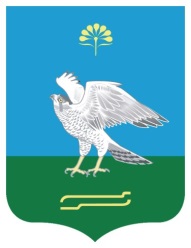 Администрация сельского поселенияБогдановский сельсоветмуниципального районаМиякинский районРеспублики Башкортостан№ п/пНаименование мероприятия12Очистка территорий населённых пунктов от мусора, в том числе ликвидация несанкционированных свалокОчистка зелёных насаждений от мусора и листвыРемонт и окраска скамеекОчистка бордюров и их побелкаРемонт, восстановление и окраска ограждений и заборовРемонт памятниковПосадка деревьев и кустарниковОбрезка деревьев и сухостояПосадка возле всех социально значимых зданий цветов и зеленых насаждений.